Муниципальное автономное дошкольное учреждение «Детский сад № 6 комбинированного вида» Петропавловск-Камчатского городского округаПротокол № 1рассмотрения заявок на участие в запросе предложений № 31705727546г.Петропавловск-Камчатский                                                                 «21» ноября 2017 года1. Наименование и способ закупки:Запрос котировок на поставку хлеба для нужд муниципального автономного дошкольного образовательного учреждения «Детский сад № 6 комбинированного вида» Петропавловск-Камчатского городского округа2. Заказчик:Муниципальное автономное дошкольное учреждение «Детский сад № 6 комбинированного вида» Петропавловск-Камчатского городского округа3. Предмет договора (договоров): Поставка хлеба4. Максимальная сумма договора (с указанием валюты): 189 960,00 (сто восемьдесят девять тысяч девятьсот шестьдесят) руб. 00 коп. 5. Извещение о проведении запроса предложенийИзвещение о проведении запроса предложений было размещено на официальном сайте www.zakupki.gov.ru (извещение № 31705727546 от 13.11.2017 г.).6. Сведения о комиссииНа заседании комиссии по проведению процедуры вскрытия конвертов с заявками на участие в запросе предложений присутствовали:Председатель комиссии: Осадчая Наталья АлексеевнаЧлены комиссии: Осадчая Наталья Алексеевна, Вакалюк Татьяна Владимировна, Костюк Анастасия Михайловна, Солдайкина Ольга Васильевна, Прус Анна АлексеевнаСекретарь комиссии: Костюк Анастасия МихайловнаПрисутствовали 5 (пять) членов комиссии. Комиссия правомочна.7. Процедура рассмотрения заявок на участие в запросе предложенийПроцедура рассмотрения заявок на участие в запросе предложений проведена 21.11.2017 в 15:00 (по местному времени) по адресу: Камчатский край, г.Петропавловск-Камчатский, пр.Циолковского, дом 63, корпус 1.8. Заявки на участие в запросе предложенийНа участие в запросе предложений заявок не поступило. Запрос предложений признается несостоявшимся. 9. Публикация и хранение протоколаНастоящий протокол подлежит размещению на официальном сайте www.zakupki.gov.ru в порядке и в сроки, установленные Федеральным законом от 18 июля 2011 г. № 223-ФЗ.Настоящий протокол подлежит хранению не менее трех лет с даты подведения итогов настоящего запроса предложений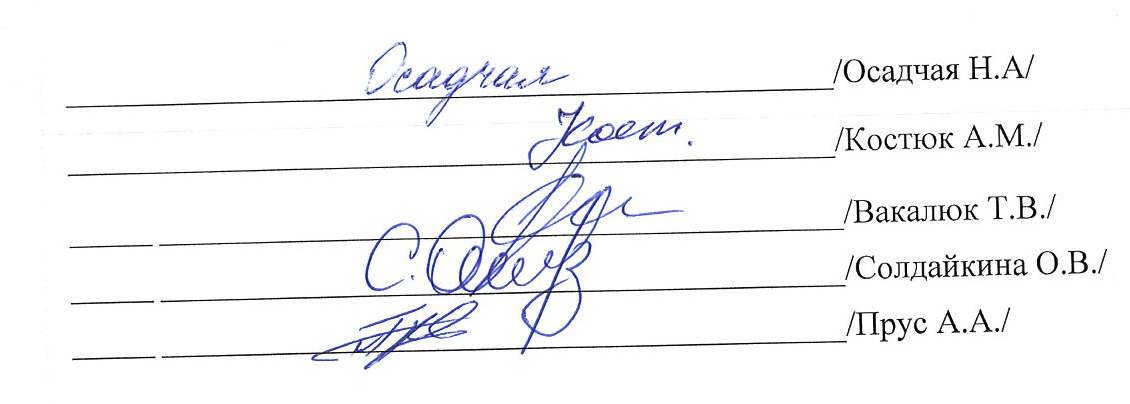 